1. Call to order President Ballard called the meeting to order at 6:00pm 2. Establish quorum Attendance Taken at 6:00 PM. Also attending: Leon Ashlock, Superintendent and Stephanie White, Minutes Clerk 3. Presentation by the Business Professionals of America officers. 4. Consent Agenda (Consent Agenda may be voted separately at the request of any member of the Board of Education) Motion to approve Consent Agenda. This motion, made by Chris Gibson and seconded by Chris Carroll, passed.Yea: 3, Nay: 0, Absent: 2A. Vote to approve the agenda as part of the minutes B. Vote to approve the minutes from the regular meeting of December 12, 2022. C. Vote to approve the treasurer's report D. Vote to approve the child nutrition report E. Vote to approve the activity fund report F. Vote to approve activity requests, fundraiser requests, and purpose of expenditure forms. 5. Items for Board Action: A. Vote to approve purchase order encumbrances for 2022-2023 Motion to approve encumbrances as presented. This motion, made by Chris Carroll and seconded by Chris Gibson, passed.Yea: 3, Nay: 0, Absent: 2i. General Fund: P.O. # 424-450 and P.O. # 50149- # 50151 and increase #1123-214 by $1,000,  #1123-314 by $245.40,  #1123-407 by $800.00 and #1123-419 by $7,329.86 totaling $47,997.56 ii. Building Fund P.O. #12   totaling $3,900.00 B. Vote to approve payments for 2022-2023 Motion to approve payments as presented. This motion, made by Chris Gibson and seconded by Chris Carroll, passed.Yea: 3, Nay: 0, Absent: 2i. General Fund payment numbers 1186-1400 totaling $675,010.22 ii. Building Fund payments 13-14 totaling $14,595.00 iii. Child Nutrition Fund payments 23-25 totaling $11,718.24 C. Discussion/possible action on the following transfers of funds: Transfer $660.00 from Activity Fund #805(baseball) to General Fund to pay  Blake Mounce $510.00 & Nick Julkowski $150.00 for working winter hitters camp. Motion to approve transfer of funds. This motion, made by Chris Carroll and seconded by Chris Gibson, passed.Yea: 3, Nay: 0, Absent: 26. Discussion/possible action on amending the 2022-23 school calendar. Motion to approve changes to the 22-23 calendar as presented. This motion, made by Chris Gibson and seconded by Chris Carroll, passed.Yea: 3, Nay: 0, Absent: 27. Discussion of school calendar for SY 2023-24. 8. Discussion/possible action on the following policies: EJF, EFA & EFA-P Motion to approve policies as presented. This motion, made by Chris Carroll and seconded by Chris Gibson, passed.Yea: 3, Nay: 0, Absent: 29. Principal Reports Blosser:
1)   Current elementary enrollment is at 324
2)  Jan 27th is Donuts for Dudes
3)  Great Expectations came out for a visit

Fields:
1)  On Jan 2nd professional development day the teachers mapped out standards
2)  1st semester report cards went out today
3)  Poinsettia fundraiser made a profit of $4,201.35

Schenk:
1)  The current school-wide enrollment is 751 (started in August at 715)
2)  On Jan 2nd prof dev day the teachers went over standards that prepare students for the ACT
3)  Mr. Schenk presented many upcoming events  10. Discussion of possible bond projects. 11. Discussion/possible action on approving a date for a special board meeting to discuss/approve a possible bond resolution. Motion to set a special meeting on Feb 15, 2023 at 6:00pm. This motion, made by Chris Carroll and seconded by Chris Gibson, passed.Yea: 3, Nay: 0, Absent: 212. Discussion/possible action on approving communications consulting agreement with OSSBA. Motion to approve agreement with OSSBA. This motion, made by Chris Gibson and seconded by Chris Carroll, passed.Yea: 3, Nay: 0, Absent: 213. Proposed Executive Session to discuss: A. Resignations 25 S Sect. 307 (B) (6 & 7) B. Employment of substitute teacher(s) 25 Sect. 307 (B) (1) C. Employment of non-certified staff 25 S Sect. 307 (B) (1) D. Employment of certified staff 25 S Sect. 307 (B) (1) E. Evaluation and Employment of superintendent 25 OS Sect.307 (B) (1) 14. Vote to enter executive session Motion to enter executive session at 7:35pm. This motion, made by Chris Gibson and seconded by Chris Carroll, passed.Yea: 3, Nay: 0, Absent: 215. Acknowledgement that Cashion Public Schools' Board of Education left executive session at (specify time by the board president) President Ballard acknowledged that the Board of Education left executive session at 8:41pm. 16. Executive session minutes compliance announcement A. State and record who was present for executive session Present: Ballard, Carroll, Gibson and Ashlock B. State and record that executive session discussion was limited to items listed on executive session agenda Discussion was limited to items 13A - 13E C. State and record that no action was taken No action was taken. 17. Discussion / possible action on resignations to date Motion to accept resignations from Ginny Miller and Jessica Steinke. This motion, made by Chris Carroll and seconded by Chris Gibson, passed.Yea: 3, Nay: 0, Absent: 218. Discussion / possible action on employment of substitute teachers Motion to approve employment of Sundi Wood as a sub in the cafeteria. This motion, made by Chris Gibson and seconded by Chris Carroll, passed.Yea: 3, Nay: 0, Absent: 219. Discussion /possible action on employment of non-certified staff Motion to approve employment of Misty Highsmith as a paraprofessional. This motion, made by Chris Carroll and seconded by Chris Gibson, passed.Yea: 3, Nay: 0, Absent: 220. Discussion /possible action on employment of certified staff No Action 21. New Business Motion to approve general fund payments #1401-1406 in the amount of $26,976.30. This motion, made by Chris Carroll and seconded by Chris Gibson, passed.Yea: 3, Nay: 0, Absent: 222. Vote to Adjourn Motion to adjourn at 8:43pm. This motion, made by Chris Gibson and seconded by Chris Carroll, passed.Yea: 3, Nay: 0, Absent: 2

_______________________________
President



_______________________________
Vice President



_______________________________
Clerk



_______________________________
Member



_______________________________
Member 
Cashion Board of Education Regular Meeting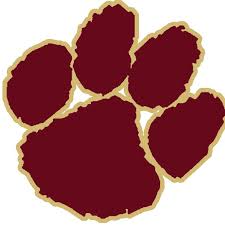 Monday, January 9, 2023 6:00 PM CentralAdministration Office 
101 N. Euclid Ave.
Cashion, OK 73016  Steve Andrews:   Absent   Jessica Ballard:   Present   Chris Carroll:   Present   Chris Gibson:   Present   Ryan Suntken:   Absent   Steve Andrews:   Absent   Jessica Ballard:   Yea   Chris Carroll:   Yea   Chris Gibson:   Yea   Ryan Suntken:   Absent   Steve Andrews:   Absent   Jessica Ballard:   Yea   Chris Carroll:   Yea   Chris Gibson:   Yea   Ryan Suntken:   Absent   Steve Andrews:   Absent   Jessica Ballard:   Yea   Chris Carroll:   Yea   Chris Gibson:   Yea   Ryan Suntken:   Absent   Steve Andrews:   Absent   Jessica Ballard:   Yea   Chris Carroll:   Yea   Chris Gibson:   Yea   Ryan Suntken:   Absent   Steve Andrews:   Absent   Jessica Ballard:   Yea   Chris Carroll:   Yea   Chris Gibson:   Yea   Ryan Suntken:   Absent   Steve Andrews:   Absent   Jessica Ballard:   Yea   Chris Carroll:   Yea   Chris Gibson:   Yea   Ryan Suntken:   Absent   Steve Andrews:   Absent   Jessica Ballard:   Yea   Chris Carroll:   Yea   Chris Gibson:   Yea   Ryan Suntken:   Absent   Steve Andrews:   Absent   Jessica Ballard:   Yea   Chris Carroll:   Yea   Chris Gibson:   Yea   Ryan Suntken:   Absent   Steve Andrews:   Absent   Jessica Ballard:   Yea   Chris Carroll:   Yea   Chris Gibson:   Yea   Ryan Suntken:   Absent   Steve Andrews:   Absent   Jessica Ballard:   Yea   Chris Carroll:   Yea   Chris Gibson:   Yea   Ryan Suntken:   Absent   Steve Andrews:   Absent   Jessica Ballard:   Yea   Chris Carroll:   Yea   Chris Gibson:   Yea   Ryan Suntken:   Absent   Steve Andrews:   Absent   Jessica Ballard:   Yea   Chris Carroll:   Yea   Chris Gibson:   Yea   Ryan Suntken:   Absent   Steve Andrews:   Absent   Jessica Ballard:   Yea   Chris Carroll:   Yea   Chris Gibson:   Yea   Ryan Suntken:   Absent   Steve Andrews:   Absent   Jessica Ballard:   Yea   Chris Carroll:   Yea   Chris Gibson:   Yea   Ryan Suntken:   Absent   